10 June 2021 	Moscow	No. 10/21Form of the meeting: absent voting.Total number of members of the Audit Committee: 3 persons.Participants of the voting: A.I. Kazakov, L.A. Romanovskaya, A.V. Shevchuk.Members who did not provide questionnaires: none.The quorum is present.The Expert conclusion of the expert of the Audit Committee of the Board of Directors of IDGC of Centre, PJSC was taken into account at drawing up of the minutes.Date of the minutes: 10.06.2021.AGENDA:1. On consideration of the interim financial statements of the Company for the 1st quarter of 2021, prepared in accordance with RAS.Item 1. On consideration of the interim financial statements of the Company for the 1st quarter of 2021, prepared in accordance with RAS.Decision:1. To take into consideration the financial statements of IDGC of Centre, PJSC for the 1st quarter of 2021, prepared in accordance with RAS.2. Based on the results of consideration of the financial statements of IDGC of Centre, PJSC for the 1st quarter of 2021, prepared in accordance with RAS, to note:growth of accounts receivable, including overdue;increase of long-term borrowed funds.Voting results:Alexander Ivanovich Kazakov	- «FOR»Larisa Anatolievna Romanovskaya	- «FOR»Alexander Viktorovich Shevchuk	- «FOR»Total:Decision is taken.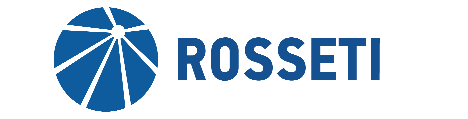 Interregional Distribution Grid Company of Centre, Public Joint-Stock CompanyMINUTESof the meeting of the Audit Committee of the Board of Directors of IDGC of Centre, PJSC (in the form of absent voting)MINUTESof the meeting of the Audit Committee of the Board of Directors of IDGC of Centre, PJSC (in the form of absent voting)«FOR»- «3»«AGAINST»- «0»«ABSTAINED»- «0»Chairperson of the Audit CommitteeA.I. KazakovSecretary of the Audit CommitteeS.V. Lapinskaya